Република Србија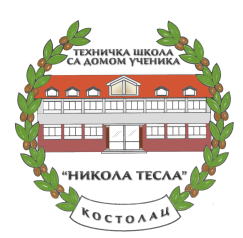 Техничка школа са домом  ученика,,Никола Тесла”Боже Димитријевића бб, 12208 Костолац На основу члана 6.7.8. Пословника о раду Педагошког колегијума Техничке школе са домом ученика „Никола Тесла „ Костолац  директор школе сазива седницу :ПЕДАГОШКОГ КОЛЕГИЈУМА редни број седнице:  01датум одржавања: 12.09.2019.време:  11:15 часоваместо одржавања седнице : КАБИНЕТ ЗА ХЕМИЈУи предлаже следећи:ДНЕВНИ РЕДУсвајање записника са претходног састанкаПредлог плана уписа за преквалификацију, доквалификацију и специјализацију за школску 2019/2020.годинуРазматрање и усвајање Извештаја о стручном усавршавању наставника унутар и ван установе за школску 2018 / 2019 годинуУтврђивање распореда писмених провера за све разреде за први класификациони перод школсе 2019 / 2020.год.Извештај о реализацији Акционог плана самовредновања и вредновања за школску 2018/2019.годинуУсвајање Акционог плана самовредновања и вредновања за школску 2019/2020.годинуУсвајање Акционог плана у оквиру Школског развојног планaИзвештај  рада Тима за заштиту од дискриминације, насиља , злостављања и занемаривањаПлан и програм заштите од дискриминације, насиља , злостављања и занемаривањаИзвештај  рада Тима за инклузивно образовањеПлан и програм инклузивног образовањаИзвештај о раду Педагошког колегијума  и стручних већа за школску 2018/2019.годинуУсвајање Годишњег плана рада Педагошког колегијума  и стручних већа за школску 2019/2020.годинуРазматрање Годишњег извештаја о раду школе за  школску 2018/2019.годинуРазматрање Годишњег плана рада школе за школску 2019/2020.годинуРазматрање Годишњег извештаја о раду Дома ученика за за школску 2018/2019.годину – Педагошко већеРазматрање Годишњег плана рада  Дома ученика  за школску 2019/2020.годину – Педагошко већеРазматрање Годишњег извештаја о раду директора за  школску 2018/2019.годинуРазматрање Годишњег плана рада  директора за  школску 2019/2020.годинуИменовање чланова стручних актива и тимова за школску 2019/2020.годинуРазматрање и усвајање измена у распореду часова за школску 2019/2020. год.РазноКостолац  09.09. 2019.године                                                Директор школе	                                                                                 Др Горан Несторовић